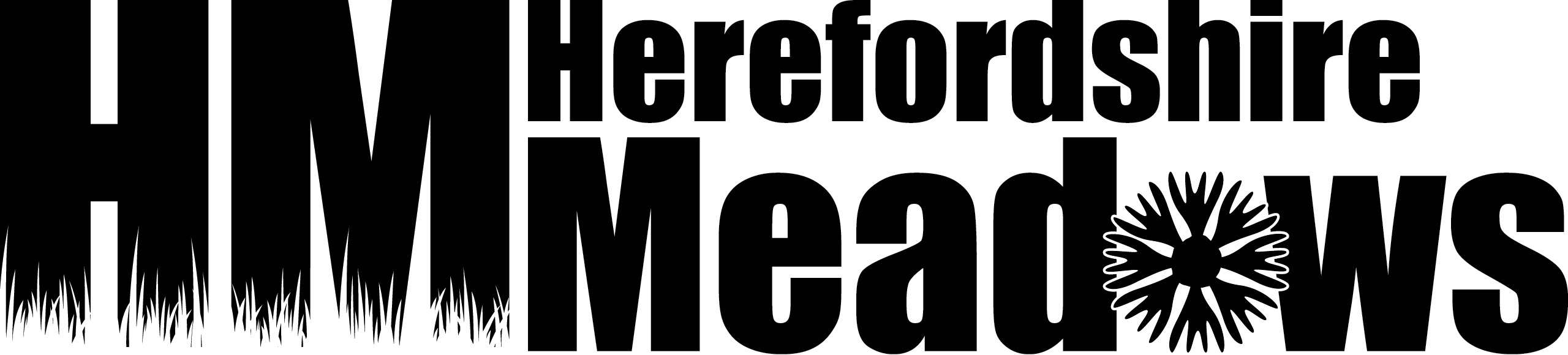 www.herefordshiremeadows.org.uk Summary of suggested order for Countryside Stewardship (CS) Mid Tier applications – 2018Find the CS priority statement for your part of Herefordshire Read the CS Mid Tier manual Decide which options you are interested in ( get advice at this stage if necessary )Apply for an application form ( before 31 May ) using online form*When the application pack arrives Check out the spreadsheet – online or paper version Check out the maps in the pack Check the Historic Environment Farm Env. Record (HEFER) has arrived separately from Herefordshire Archaeology – chase up if notComplete the Farm Environment Record Maps Complete the Spreadsheets Complete the Options Maps once all the options are finalisedCompile the evidence required for each option – send covering letter with application and NB mention all cases where evidence is not necessary and give the reason ie No photographs of scrub in field x (because there is none); Soil analyses to follow etc Compile evidence photographs into a separate covering document cross referencing to feature numbers on options map If you are a member of Herefordshire Meadows Group and are including grassland options please ask Caroline Hanks to endorse your application before the application deadline.  Ask for help if you need it – there are local advisers who can help for a modest fee (see below).  Natural England will also hold clinics to get you started with the application but their advisers cannot actually help to complete the forms. Clinics will be advertised on line or in the Herefordshire Hub newsletter in the summer.   Make sure the application reaches Natural England by 31 July 2018 Links to Countryside Stewardship website including download to request application pack *https://www.gov.uk/government/publications/countryside-stewardship-mid-tier-including-water-quality-capital-items-manual Advisers who can help you with an application – choice of options to suit your land and form fillingLucinda Lewis (lucinda@wyeuskfoundation.org), Mike Williams (mike@wyeuskfoundation.org),  Sue Holland (fsgarratt@btinternet.com) and Peter Tierney (peter@farmland-conservation.co.uk) This is not a complete guide for application to Mid Tier – please read the manual and check the requirements for yourself. Caroline Hanks (caroline.hanks@farming4wildlife.co.uk) 07779 080940